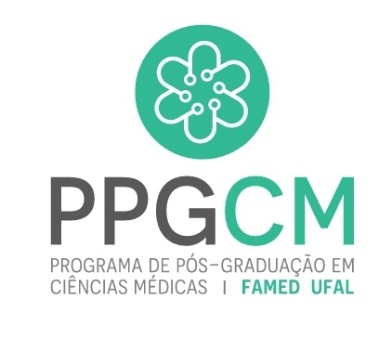 RELATÓRIO DE ESTÁGIO DE DOCÊNCIA ORIENTADANOME COMPLETOMaceió, 2023Nome: Nível: Mestrado Orientador(a): Disciplina: Estágio em Docência OrientadaAno/Semestre: ano e semestre em que o estágio foi realizado1 – Descrever as atividades de acompanhamento de aulas teóricas, práticas, laboratórios.2 – Explicitar sua avaliação sobre como o estágio de docência auxiliou para sua formação profissional.6 – Este documento deve ser assinado pelo mestrando e pelo orientador, estando todos de acordo com o seu conteúdo._____________________________Assinatura do Mestrando_____________________________Assinatura do Orientador